 				Summer Events Sign Up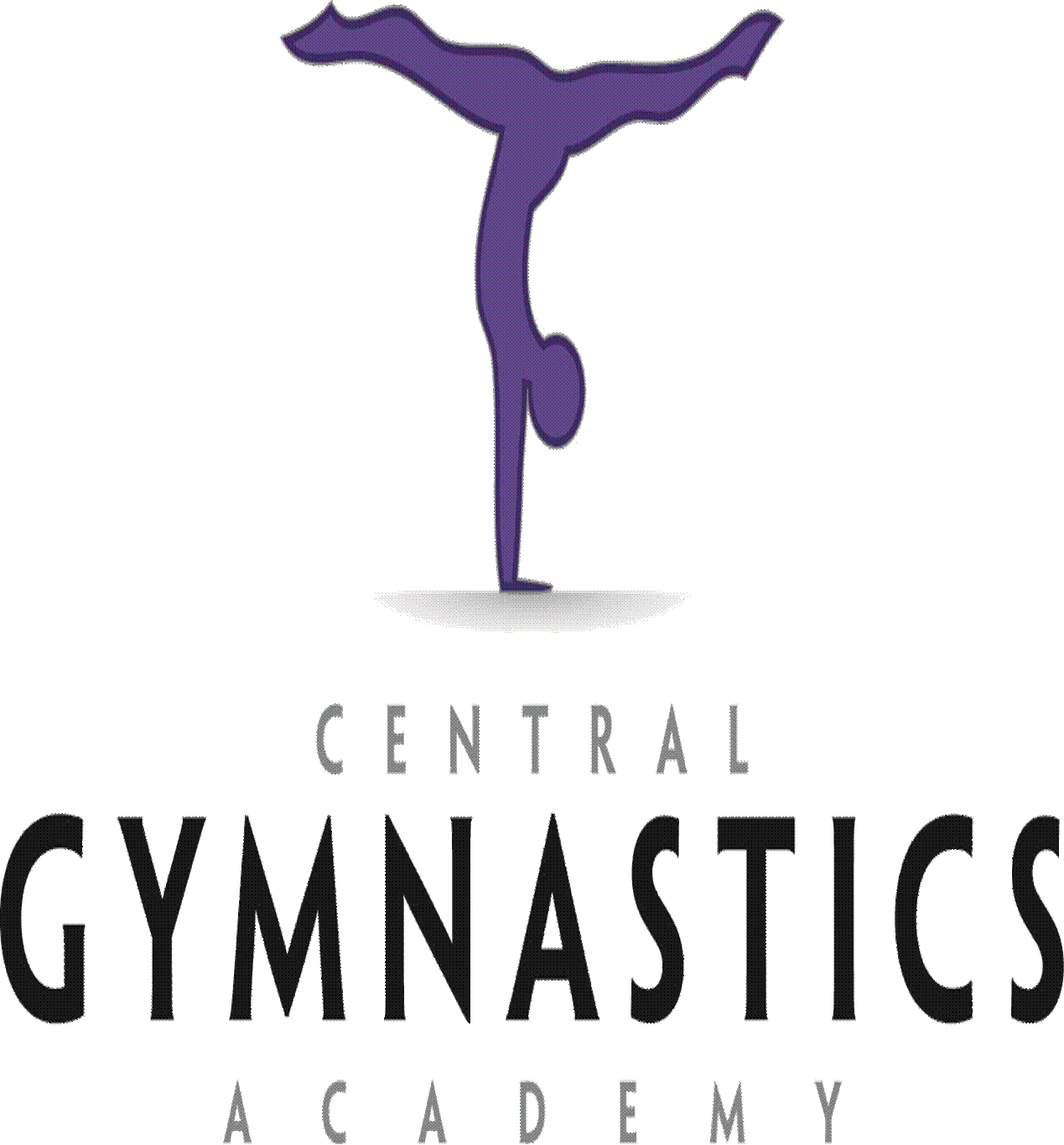 Child’s Name:_________________________________________  DOB & Age:_______________ Parents’ Name:_____________________________Mom Cell Phone:___________________________________Dad Cell Phone_________________________Emergency Contact Name & #:_____________________________________________________________E-mail:_________________________________________________________________________________Home Address:________________________________________________________________________________________________________________________________________________________________Medical Info: 	Allergies:____________________________________________________________________________	Any other medical info we should know about:____________________________________________________________________________________________I acknowledge that the sport of gymnastics is inherently dangerous. I recognize that participation in, but not limited to gymnastics, tumbling, dance, open gym time, and cheer carries the risk of bodily injury, partial and or total disability. I hereby release Central Gymnastics Academy and its Instructors/employees from liability in the event of accidental injury associated with this event. By signing below, I authorize my child to participate in activities in the gymnastics area of the facility and I acknowledge that I have been informed that this program is not a licensed child care facility. I also understand this program is not required to be licensed by the Georgia Department of Early Care and Learning and this program is exempt from state licensure requirements. I WILL NOT bring my child to Central Gymnastics Academy if they show any signs of illness including: fever, sore throat, new cough, nasal congestion or new runny nose not related to allergies, now loss of smell, muscle aches, or shortness of breath. I understand there is an inherent risk of exposure to COVID-19 in any public place where people are present, and I assume all risks related to exposure to COVID-19X_________________________________________________________________Date:____________________                                                              Parent’s Signature Please circle the Event Days & times you wish to attend*Reservations & PAYMENT for Camp must be made no later than 3:00pm the night/Friday before. There will be an additional charge of $20 if reservations are not made. Phone messages are not acceptable forms of reservations, but e-mails are: vickie@centralgymnasticsacademy.com
*We Ask You Pay IN FULL Upon Registration To Hold Your Spot. Some Events will fill up faster than others so please make sure you have the spot you want. These events are subject to cancelation for ANY reason (account will be credited).         
NO REFUNDS & NO MAKE UPS, (use your credit towards another day/week). Wake up &
Move
10-10:50am
Wed or FriThemed Parties
11-12:50pm
Wed.Cartwheel Clinics
11-12pm
Wed.Back Handspring
Clinics
12-1pm
Wed.Lunch Bunch
11-12:50pm
FriCamps1-2:50pm
Mon-Fri
By day or Weekly  Members: $10 per childNon-members:
$20 per child
NO DiscountsMembers: 
$20 per child
Non-members:
$30 per child
NO DiscountsMembers: 
$25 per child
Non-members: 
$35 per child
NO DiscountsMembers: $25 per child
Non-members:
$35 per child
NO DiscountsMembers: $20 per child
Non-members:
$30 per child
NO DiscountsMembers: $20 per day NO Discount
1st week long: $90 Sibling: $80
Additional weeks: $80, Sibling: $70
Non-members: $30 per day NO Disc
1st week long: $140, Sibling: $130
Additional weeks:$130,Sibling:$1206/8
6/106/8 Jedi & 
Princess Party6/86/86/106/6     6/7     6/8
     6 /9     6/106/15
6/176/15 Disney
Party6/156/156/176/13     6/14     6/15     6/16     6/176/22
6/246/22 Luau Party6/226/226/246/20     6/21     6/22     6/23     6/246/297/16/29 Super 
Hero Party6/296/297/16/27     6/28     6/29      6//30     7/17/67/87/6 Patriotic Party7/67/67/8            7/5     7/6     Daily Rate Only     7/7     7/8     *CLOSED 7/47/137/157/13 Christmas in July Party7/137/137/157/11     7/12     7/13     7/14     7/157/207/227/20 Pirate & Princess Party7/207/207/227/18     7/19     7/20     7/21     7/227/277/297/27 Back to School Party7/277/277/297/25     7/26     7/27     7/28     7/29